Year 7 audit tool           AUSVELS : English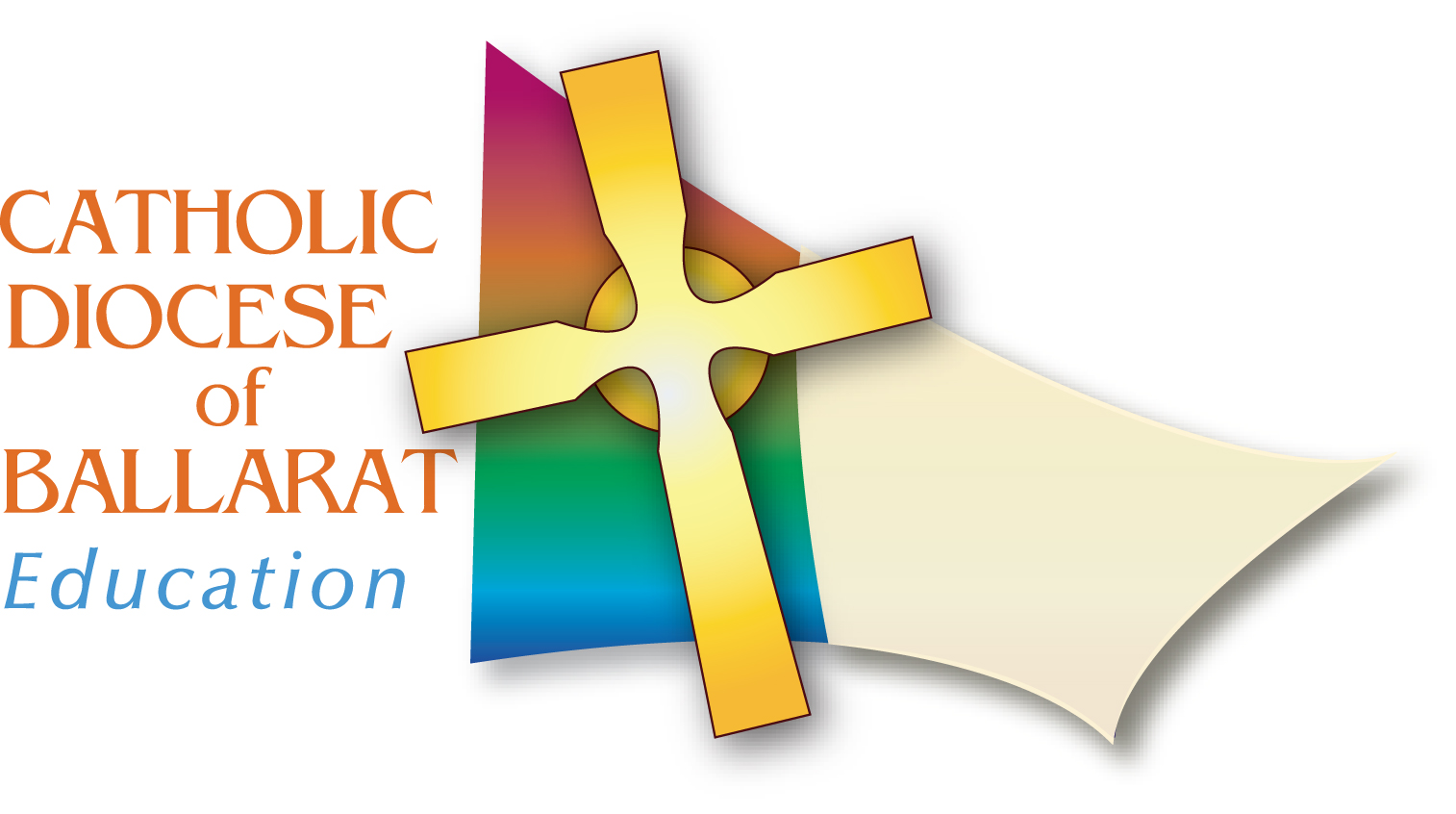 Mapping of current course units to AUSVELS content descriptions	                      UNIT TITLE	                      UNIT TITLEYear 7 content descriptionsYear 7 content descriptionsYear 7 content descriptionsYear 7 content descriptionsYear 7 content descriptionsYear 7 content descriptionsYear 7 content descriptionsYear 7 content descriptionsYear 7 content descriptionsReading & ViewingReading & ViewingReading & ViewingReading & ViewingReading & ViewingReading & ViewingReading & ViewingReading & Viewing     LANGUAGEAnalyse how point of view is generated in visual texts by means of choices, for example gaze, angle and social distance (ACELA1764)     LANGUAGEInvestigate vocabulary typical of extended and more academic texts and the role of abstract nouns, classification, description and generalisation in building specialised knowledge through language (ACELA1537)     LANGUAGEUnderstand how language is used to evaluate texts and how evaluations about a text can be substantiated by reference to the text and other sources (ACELA1782)     LANGUAGEUnderstand and explain how the text structures and language features of texts become more complex in informative and persuasive texts and identify underlying structures such as taxonomies, cause and effect, and extended metaphors (ACELA1531)LITERATURERecognise and analyse the ways that characterisation, events and settings are combined in narratives, and discuss the purposes and appeal of different approaches (ACELT1622)   ã   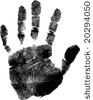 LITERATURECompare the ways that language and images are used to create character, and to influence emotions and opinions in different types of texts (ACELT1621)LITERATUREUnderstand, interpret and discuss how language is compressed to produce a dramatic effect in film or drama, and to create layers of meaning in poetry, for example haiku, tankas, couplets, free verse and verse novels (ACELT1623)   ãLITERATUREDiscuss aspects of texts, for example their aesthetic and social value, using relevant and appropriate metalanguage (ACELT1803)        LITERACYAnalyse and explain the ways text structures and language features shape meaning and vary according to audience and purpose (ACELY1721)        LITERACYCompare the text structures and language features of multimodal texts, explaining how they combine to influence audiences (ACELY1724)        LITERACYUse prior knowledge and text processing strategies to interpret a range of types of texts (ACELY1722)        LITERACYUse comprehension strategies to interpret, analyse and synthesise ideas and information, critiquing ideas and issues from a variety of textual sources (ACELY1723)        LITERACYAnalyse and explain the effect of technological innovations on texts, particularly media texts (ACELY1765)WritingWritingWritingWritingWritingWritingWritingWritingUnderstand that the coherence of more complex texts relies on devices that signal text structure and guide readers, for example overviews, initial and concluding paragraphs and topic sentences, indexes or site maps or breadcrumb trails for online texts (ACELA1763)Understand the use of punctuation to support meaning in complex sentences with prepositional phrases and embedded clauses (ACELA1532)Recognise and understand that embedded clauses are a common feature of sentence structures and contribute additional information to a sentence (ACELA1534)Understand how modality is achieved through discriminating choices in modal verbs, adverbs, adjectives and nouns (ACELA1536)Understand how to use spelling rules and word origins, for example Greek and Latin roots, base words, suffixes, prefixes, spelling patterns and generalisations to learn new words and how to spell them (ACELA1539)Experiment with text structures and language features and their effects in creating literary texts, for example, using rhythm, sound effects, monologue, layout, navigation and colour (ACELT1805)   ãCreate literary texts that adapt stylistic features encountered in other texts, for example, narrative viewpoint, structure of stanzas, contrast and juxtaposition (ACELT1625)Plan, draft and publish imaginative, informative and persuasive texts, selecting aspects of subject matter and particular language, visual, and audio features to convey information and ideas (ACELY1725)Edit for meaning by removing repetition, refining ideas, reordering sentences and adding or substituting words for impact (ACELY1726)Consolidate a personal handwriting style that is legible, fluent and automatic and supports writing for extended periods (ACELY1727)Use a range of software, including word processing programs, to confidently create, edit and publish written and multimodal texts (ACELY1728)Speaking & ListeningSpeaking & ListeningSpeaking & ListeningSpeaking & ListeningSpeaking & ListeningSpeaking & ListeningSpeaking & ListeningSpeaking & ListeningUnderstand the way language evolves to reflect a changing world, particularly in response to the use of new technology for presenting texts and communicating (ACELA1528)    ãUnderstand how accents, styles of speech and idioms express and create personal and social identities (ACELA1529)Identify and explore ideas and viewpoints about events, issues and characters represented in texts drawn from different historical, social and cultural contexts (ACELT1619)   ãReflect on ideas and opinions about characters, settings and events in literary texts, identifying areas of agreement and difference with others and justifying a point of view (ACELT1620)Identify and discuss main ideas, concepts and points of view in spoken texts to evaluate qualities, for example the strength of an argument or the lyrical power of a poetic rendition (ACELY1719)Use interaction skills when discussing and presenting ideas and information, selecting body language, voice qualities and other elements, (for example music and sound) to add interest and meaning (ACELY1804)Plan, rehearse and deliver presentations, selecting and sequencing appropriate content and multimodal elements to promote a point of view or enable a new way of seeing (ACELY1720)